Regional Healthcare Partnership 8 (RHP 8)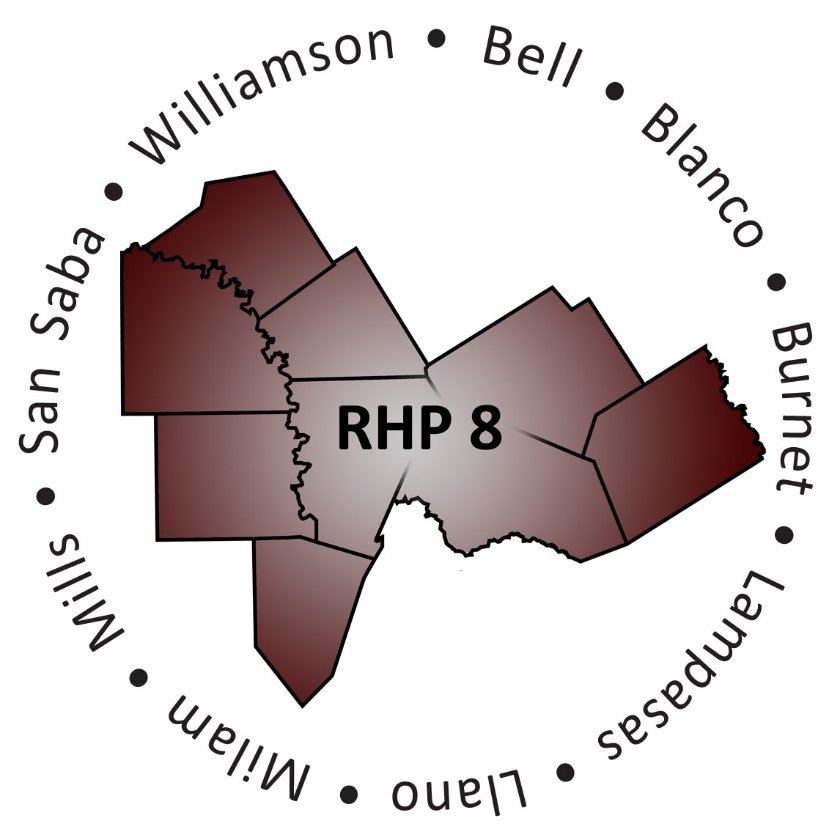 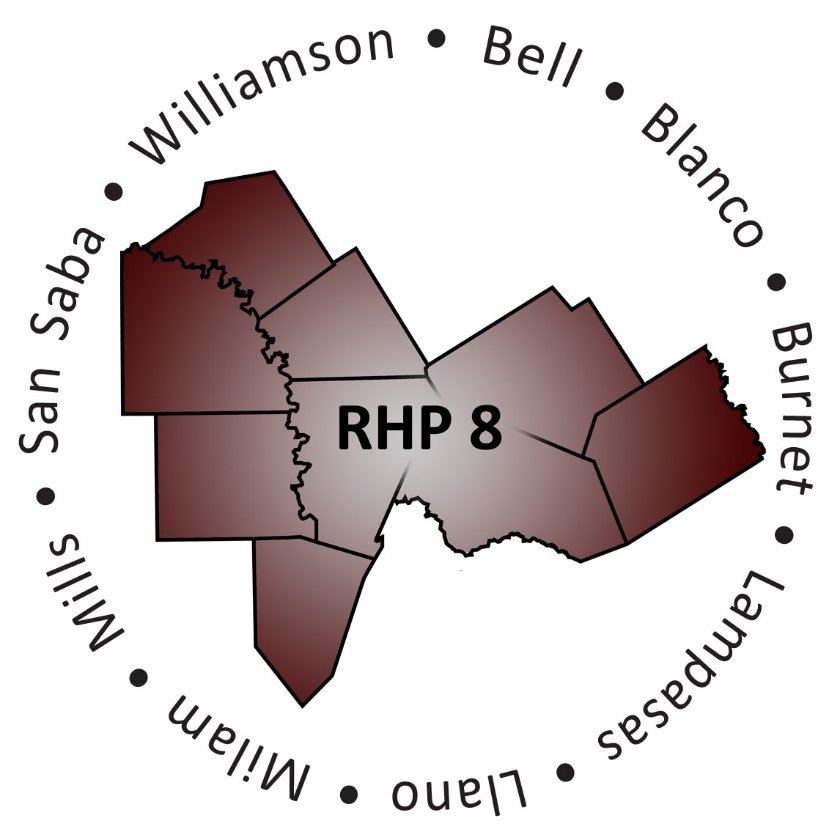 Williamson County DSRIP SummitTuesday, May 26, 2015 • 1:00-2:30 p.m.Cedar Park Recreation Center1435 Main Street • Cedar Park, Texas • 78613AgendaWelcome, Purpose and Goals of the Event Honorable Cynthia Long, Williamson County Commissioner Precinct TwoOverview of RHP 8Jennifer LoGalbo, Program Director - RHP 8 Anchor TeamPresentation of Select Williamson County DSRIP ProjectsModerator: Jennifer LoGalbo, Program Director - RHP 8 Anchor TeamPresenters:Annie Burwell, Director, Williamson County Mobile Outreach Team Michelle Hays, Chief Financial Officer, St. David’s Round Rock Medical Center/Georgetown HospitalAndrea Richardson, Executive Director, Bluebonnet Trails Community ServicesKenny Schnell, Director, Williamson County Emergency Medical Services Open Forum Closing Remarks and Adjourn Honorable Cynthia Long, Williamson County Commissioner Precinct Two